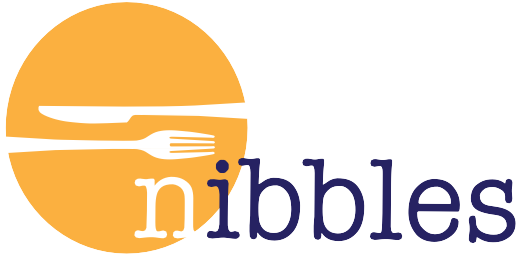 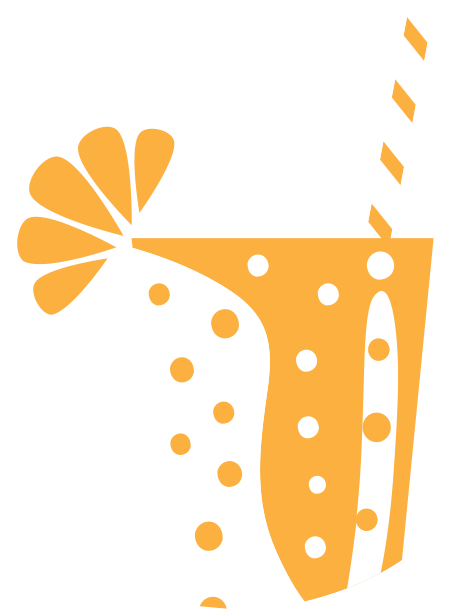 Menu     Sandwiches/ СэндвичиPollo con vegetales, mayonesa y mostazaChicken with vegetables, mayonnaise and mustardКурица с овощами, майонезом и горчицейAtún con mayonesaTuna with mayonnaiseТунец с майонезомJamón y quesoHam and cheeseВетчина и сырVegetalesVegetablesОвощнойBocadito cubano, vegetales, cerdo y quesoCuban snack, vegetables, pork and cheeseКубинский сэндвич, овощи, свинина и сырHamburguesa ClásicaClassic BurgerКлассический ГамбургерHamburguesa RoyaltonRoyalton BurgerГамбургер RoyaltonPerro CalienteHot dogХот-ДогPapas frítasFrench friesЖареный картофель